OLIMPIADA WIEDZY I UMIEJĘTNOŚCI  ROLNICZYCH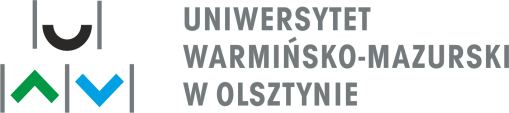 KOMITET OKRĘGOWY W OLSZTYNIE10-719 OLSZTYN  ul. M. Oczapowskiego 8====================================================================================L.dz. 45/2021								Olsztyn, dnia 14.09.2021 r.       	       			Dyrektor Zespołu Szkół					          Przewodniczący Komitetu Szkolnego				Olimpiady Wiedzy i Umiejętności RolniczychSzanowni Państwo	W imieniu Komitetu Okręgowego Olimpiady Wiedzy i Umiejętności Rolniczych w Olsztynie witam serdecznie w nowym roku szkolnym. Życzę sukcesów w osiąganiu celów wychowawczych i dydaktycznych.W roku szkolnym 2021/2022 będziemy po raz czterdziesty szósty organizować eliminacje szkolne i czterdziesty piąty eliminacje okręgowe Olimpiady. Zapraszamy do udziału w Olimpiadzie wszystkich uczniów, którzy chcą sprawdzić swoją wiedzę i umiejętności i zdobyć cenne nagrody i indeksy na uczelnie wyższe. Proponujemy eliminacje w następujących blokach tematycznych – produkcja roślinna, produkcja zwierzęca, mechanizacja, ogrodnictwo, agrobiznes, technologia żywności, gastronomia, inżynieria i ochrona środowiska (rozszerzone o ochronę środowiska), leśnictwo, architektura krajobrazu oraz weterynaria. Nowy Regulamin Olimpiady oraz wytyczne programowo-organizacyjne można znaleźć na stronie internetowej  - http://www.agropolska/olimpiada.pl  i stronie owiurolsztyn.cba.plProszę o poinformowanie młodzieży i nauczycieli zajmujących się organizacją eliminacji szkolnych. Proszę też nauczycieli o przesyłanie propozycji pytań na eliminacje okręgowe Olimpiady do dnia 30 listopada.W załączeniu przesyłam harmonogram prac obecnej edycji Olimpiady z którymi prosimy zapoznać uczniów i nauczycieli. Oczekujemy na przesłanie zgłoszeń liczby uczniów startujących w poszczególnych (wybranych) blokach e-mailowo– zgodnie z harmonogramem. Wszelkich informacji na temat organizacji Olimpiady udziela Teresa Kujawska – tel. 0-89 5358797, 660354563; e-mail tess3465@wp.pl oraz dr hab. Arkadiusz Stępień, prof. UWM – tel. 5234716; e-mail:arkos@uwm.edu.plZ wyrazami szacunku								Przewodniczący KO OWiUR       Dr hab. inż. Arkadiusz Stępień, prof. UWM